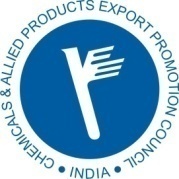 CAPEXILLIST OF PENDING ISSUES****************Plywood and Allied Products PanelPlywood and Allied Products PanelIssuesDescription and Status of the Issues1) Value Addition for export of Sawn Timber to be worked out from 30% to 15% in line with other productsThis issue has been placed to ministry. As advised by JS(SK) the name of the IG Forest along with a suggested draft letter in order to take up the issue with the Ministry of Environment and Forest has been forwarded to the MOC. 2) Re-export of imported sawn timbers freelyAs advised by JS(SK) a detailed note on this issue has been sent to ministry.3) Relaxation regarding fumigation of Wood and Wood ProductsAs advised by JS(SK) a draft letter has been sent to ministry for taking up the matter with Ministry of Agriculture.4) Difficulty in getting the AA closed & issuance of EODC in timeExporters of sawn timbers are facing difficulty in getting the AA closed & issuance of EODC in time, in spite of having completed the export obligation in time. This causes avoidable delay in getting the fresh Authorization & import of raw materials becomes costly & causes the unwanted hurdles in the export trade. In the process, the ease of doing export is scarified.5) Port NotificationThe Cochin port need to be notified for the purpose of the export of Sawn timbers. In fact all ports in India need to be notified for the purpose of the export of Sawn Timber.6) Proposal to include the entire Dalbergia (Rose Wood) family including their higher taxon in CITES Appendix II with exception to the species included in Appendix I-reg.ED CAPEXIL had a meeting with Dr. S.K. Khanduri (WL) Inspector General of Forests, Ministry of Environment, Forest and Climate Change on 4th October, 2016.Panel Chairman along with CAPEXIL secretariat had a 2nd meeting with Dr. S. Rajesh, Regional Deputy Director (NR), Assistant Management Authority-CITES, Wildlife Crime Control Bureau (WCCB). It was indicated in the meeting that so far no communication from the Ministry of Environment, Forest and Climate Change has been received and only after receipt of the said Communication/Notification the issue will be dealt with suitably.Based on the decision taken in the meeting at New Delhi on 8th February 2017, Council has prepared and sent specimen of Comparable document pertaining to CITES and requested Dr. Suresh Chandra Gairola, Additional Director General of Forest, Ministry of Environment, Forest & Climate Change, Government of India, New Delhi to kindly consider the same and include CAPEXIL also along with EPCH & Wild Life Crime Control Bureau as competent authority to issue comparable certificates according to Article X of the CITES.  Feedback is awaited.